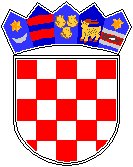 REPUBLIKA HRVATSKA GRAD Osnovna škola Petra ZrinskogZagreb, Krajiška 9KLASA: 003-06/17-01/13URBROJ: 251-132-17-1Zagreb, 14. prosinca 2017. godine                                                                                                                            ČLANU ŠKOLSKOG ODBORA                                                                                                                     ___________________________________                                                                                   POZIV                      Pozivam Vas na 6. sjednicu Školskog odbora u školskoj godini 2017./18.  Sjednica će se održati u srijedu, 20. prosinca 2017. godine u 18,00 sati u zbornici Škole.                DNEVNI RED:               Verifikacija zapisnika 5. sjednice šk. g. 2017./18.Prijedlog Plana nabave za 2018. god. Prijedlog Financijskog plana za 2018. god.Odluka o nabavi računala u vrijednosti od 54.000,00 kn (PDV uključen) temeljem čl. 29. st. 2. točke 5. alineje 3. Statuta Škole - sredstva odobrena od strane Ministarstva znanosti i obrazovanja, Odluka o financiranju nabave informatičke opreme za 213 osnovnih škola u okviru Cjelovite kurikularne reforme za rani i predškolski, osnovnoškolski i srednjoškolski odgoj i obrazovanje i uvođenja Informatike kao obveznog predmeta u školskoj godini 2018./19. u V. i VI. razredu osnovne škole, KLASA:650-02/17-03/00004, URBROJ: 533-26-17-0001 od 4.12.2017.Razno.                                                    S poštovanjem,                                                                             Predsjednica Školskog odbora                                                                             Zlatica Čolja-Hršak                                                                         M.P.               ______________________________    